Prihláška na vzdelávanie v základnej školena školský rok 2024/2025A. Základné údaje dieťaťa:Meno:Priezvisko:Rodné priezvisko:Dátumnarodenia:2 0Rodné číslo:(podľa rodného listu)Miesto narodenia:Štátna príslušnosť:Národnosť:Trvalý pobyt dieťaťaUlica a číslo:PSČ:Obec/mesto:Štát:Adresa miesta, kde sa dieťa obvykle zdržiava (ak sa nezdržiava na adrese trvalého pobytu)Ulica a číslo:PSČ:Obec/mesto:primárny materinský jazykiný materinský jazykŠtát:¹B. Základné údaje o zákonných zástupcoch dieťaťa:ZÁKONNÝ ZÁSTUPCA 1Meno:Priezvisko:Titul:Adresa bydliska (uveďte prosím tú adresu, na ktorú prijímate poštové zásielky)Ulica a číslo:PSČ:Obec/mesto:Štát:Kontakt na účely komunikácieTelefón:Email:MatkaVzťah voči dieťaťu (označte):Otec*iné²*Uveďte aký:*Názov zariadenia³:*IČO zariadenia³:¹primárny materinský jazyk je jazyk, ktorý si dieťa najlepšie osvojilo v ranom detstve a najčastejšie ním komunikuje v prostredí,v ktorom žije. Primárny materinský jazyk nemusí byť nevyhnutne jazykom matky dieťaťa,iný materinský jazyk je jazyk, ktorý dieťa používa v prostredí, v ktorom žije, popri materinskom jazyku. Iný materinský jazyk je apliko-vateľný hlavne pre dieťa/žiaka, ktorých rodičia majú rôzne materinské jazyky.²Napr.: Iná fyzická osoby než rodič, ktorá má dieťa zverené do osobnej starostlivosti alebo do pestúnskej starostlivosti na základerozhodnutia súdu, alebo zástupca zariadenia, v ktorom sa vykonáva ústavná starostlivosť, neodkladné opatrenie alebo výchovnéopatrenie na základe rozhodnutia súdu.³Vypĺňa sa iba ak je dieťa umiestnené v zariadení, v ktorom sa vykonáva ústavná starostlivosť, neodkladné opatrenie alebo výchovnéopatrenie na základe rozhodnutia súdu.014 MŠVVaŠ SR / od 01. 03. 2022Prihláška na vzdelávanie v základnej škole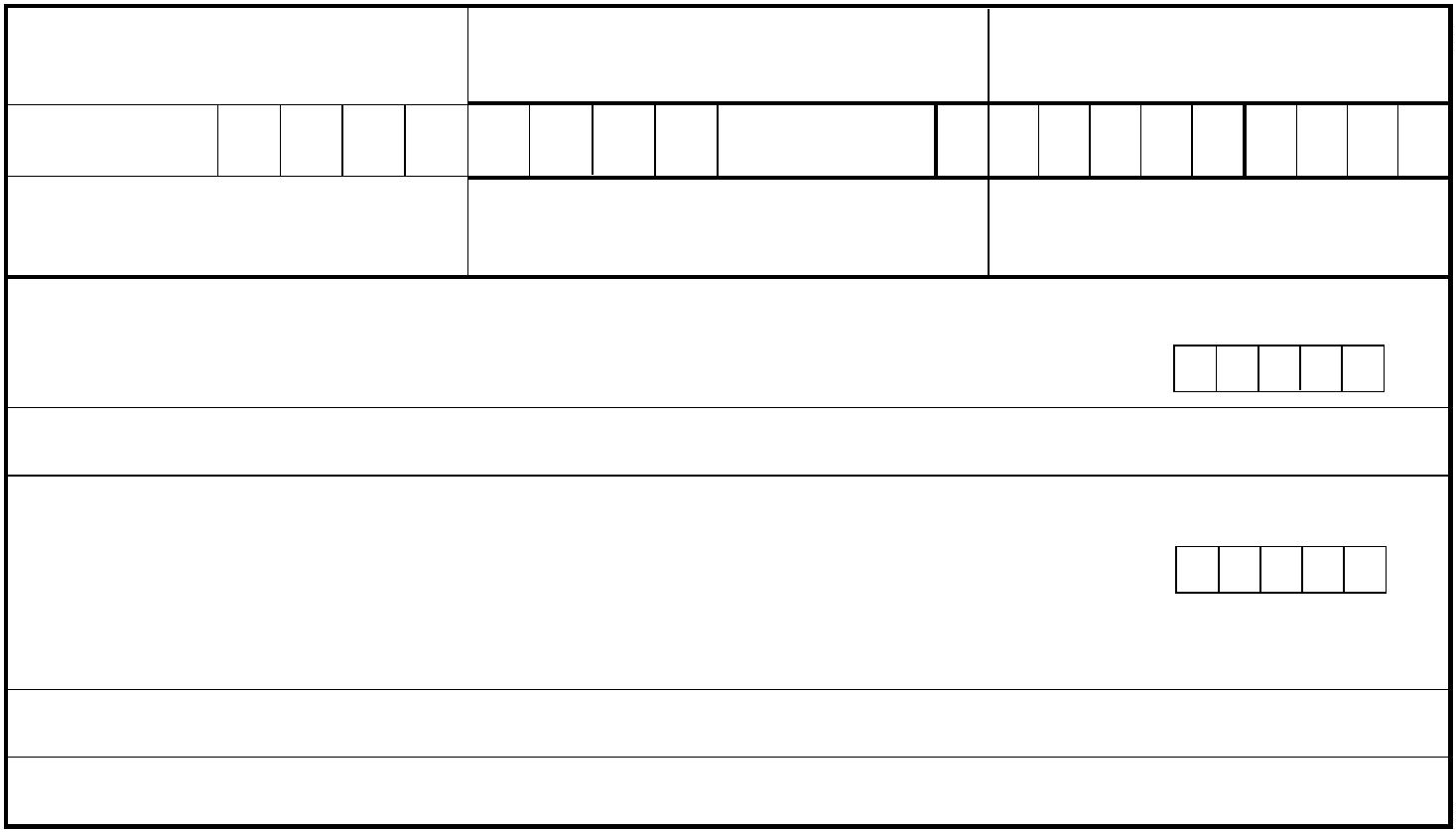 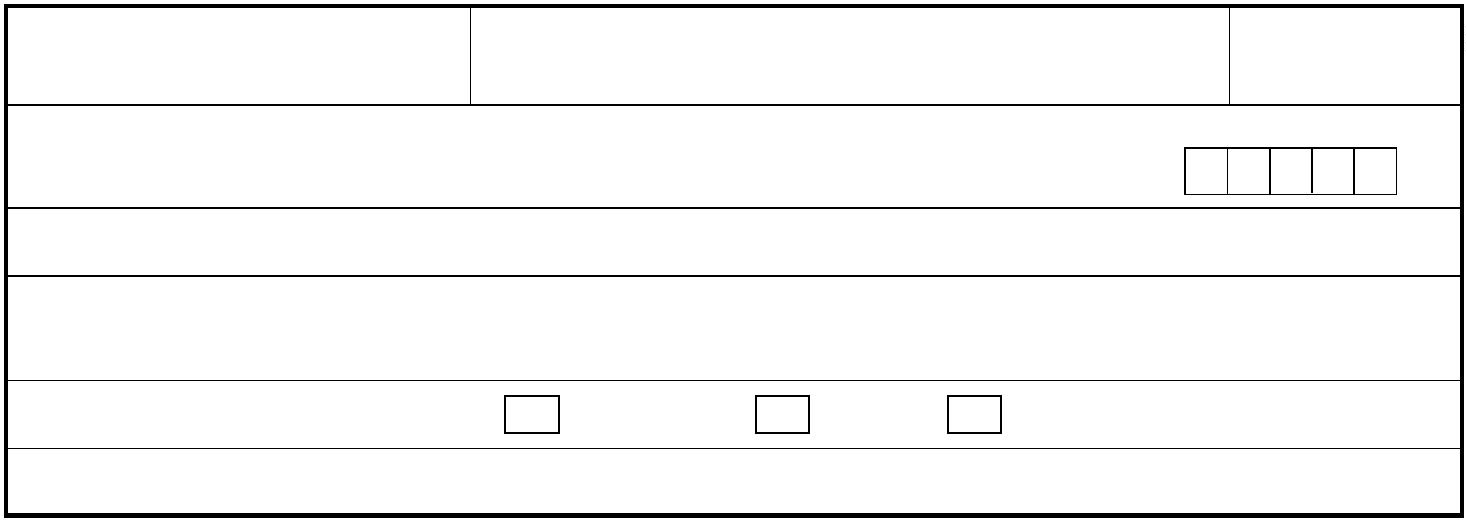 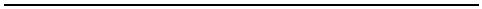 ZÁKONNÝ ZÁSTUPCA 2Meno:Priezvisko:Titul:Adresa bydliska (uveďte prosím tú adresu, na ktorú prijímate poštové zásielky)Ulica a číslo:PSČ:Obec/mesto:Štát:Kontakt na účely komunikácieTelefón:Email:MatkaVzťah voči dieťaťu (označte):Otec*iné²*Uveďte aký:*Názov zariadenia³:*IČO zariadenia³:C. Doplňujúce údajeMaterská škola, v ktorej dieťa absolvovalo povinné predprimárne vzdelávanie(uveďte názov materskej školy):...........................................................................................................................................................................................Vzdelávanie svojho dieťaťa žiadam poskytovať v/vo: (označte x len pre jednu možnosť)vyučovacom jazyku základnej školyinom jazyku (ak základná škola poskytuje vzdelávanie aj v iných jazykoch), uveďte, aký: .........................................Poznámky, doplňujúce informácie o dieťati (nepovinné):Do poznámky môžete uviesť doplňujúce informácie týkajúce sa Vášho dieťaťa (napr. zdravotné obmedzenia, návykydieťaťa alebo iné informácie rozhodujúce pre vzdelávanie Vášho dieťaťa)D. Vyhlásenie zákonných zástupcov dieťaťa/zástupcu zariadenia⁴Svojím podpisom potvrdzujem správnosť a pravdivosť údajov uvedených v tejto prihláške. Osobné údaje uvedenév tejto prihláške sa získavajú a spracúvajú podľa § 11 ods. 6 zákona č. 245/2008 Z. z. o výchove a vzdelávaní (školskýzákon) a o zmene a doplnení niektorých zákonov v znení neskorších predpisov na účely výchovy a vzdelávaniaa aktivít v čase mimo vyučovania.V .................................................... dňa .............................................V .................................................... dňa ............................................................................................podpis zákonného zástupcu 1...............................................podpis zákonného zástupcu 2⁴Prihlášku podpisujú obaja zákonní zástupcovia. Ak má dieťa iba jedného zákonného zástupcu alebo z objektívnych príčin nie jemožné získať podpis druhého zákonného zástupcu, druhý podpis vyškrtnite. V takom prípade je potrebné k prihláške pripojiť „Písom-né vyhlásenie zákonného zástupcu“, z ktorého bude bezpochyby vyplývať, že dieťa má len jedného zástupcu alebo, že sa zákonnízástupcovia dohodli na tom, že všetky písomnosti týkajúce sa prijímania dieťaťa na základné vzdelávanie bude podpisovať len jedenzákonný zástupca. Súčasťou tohto vyhlásenia môže byť aj vyhlásenie o tom, že sa zákonní zástupcovia dohodli na tom, že rozhod-nutie riaditeľa školy o prijatí alebo neprijatí na základné vzdelávanie sa má doručiť len jednému zákonnému zástupcovi.014 MŠVVaŠ SR / od 01. 03. 2022Prihláška na vzdelávanie v základnej škole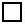 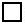 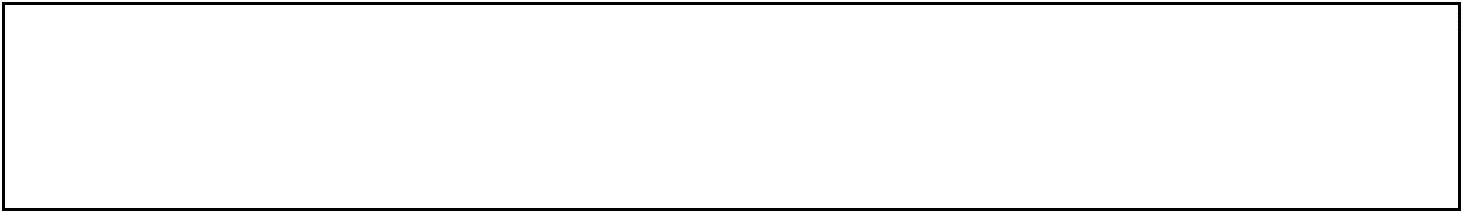 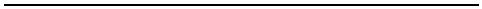 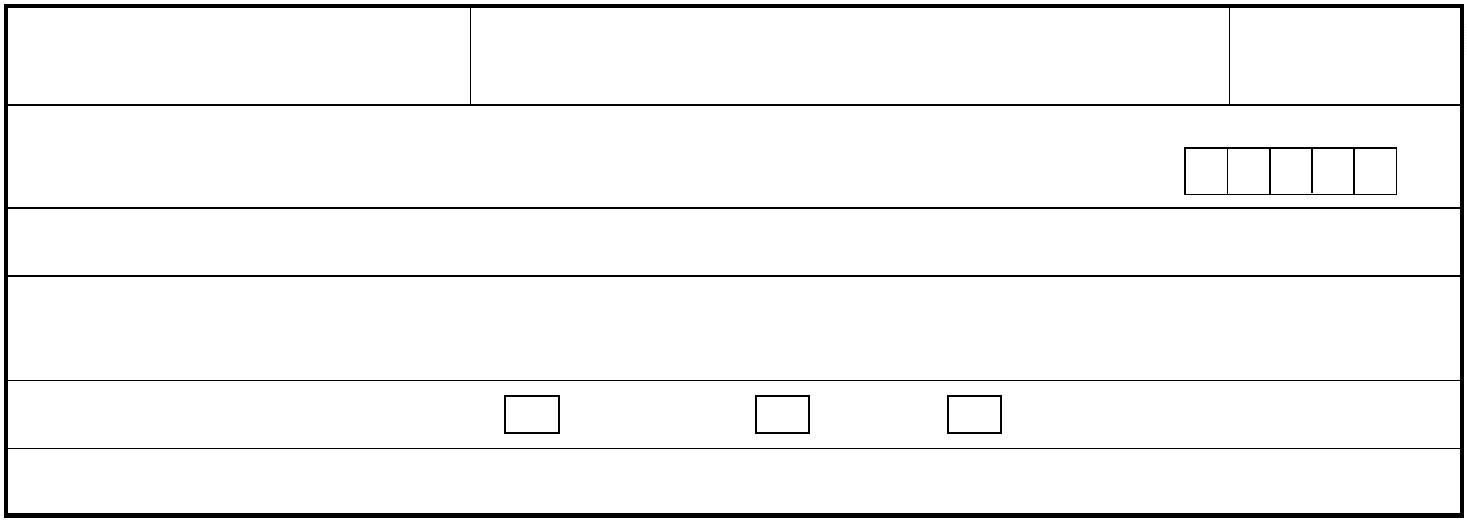 